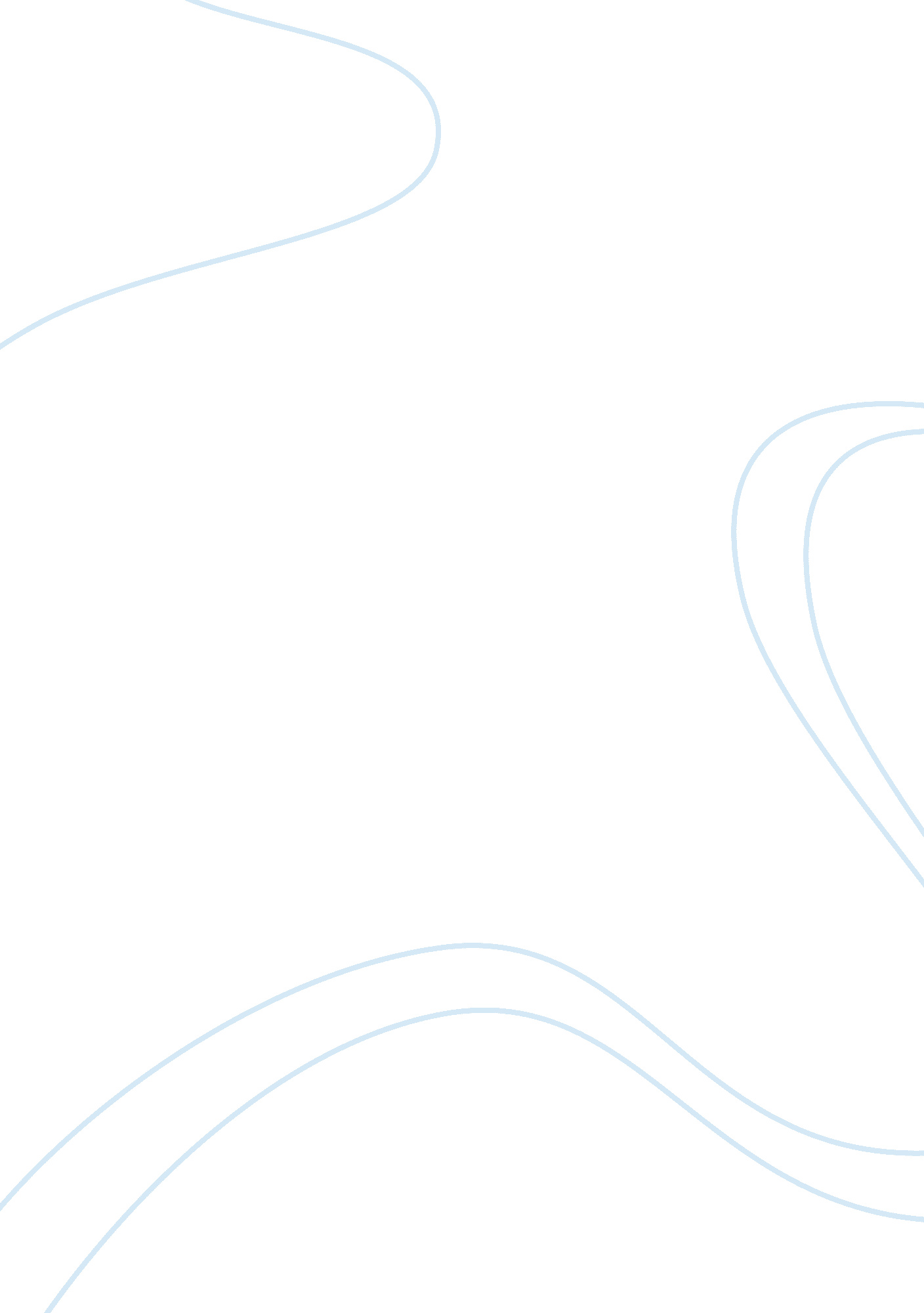 Copper fluoride cuf2 structure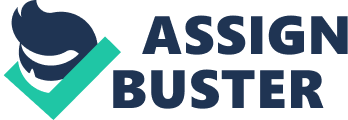 \n[toc title="Table of Contents"]\n \n \t Experimental Melting Point: \n \t Experimental Boiling Point: \n \t Experimental Gravity: \n \t Experimental Solubility: \n \t Safety: \n \n[/toc]\n \n Contents Safety: Experimental data Predicted – ACD/Labs Predicted – ChemAxon Experimental Physico-chemical Properties Experimental Melting Point: Experimental Boiling Point: Experimental Gravity: Experimental Solubility: Miscellaneous Safety: Predicted data is generated using the ACD/Labs Percepta Platform – PhysChem Module No predicted properties have been calculated for this compound. Click to predict properties on the Chemicalize site Molecular Formula CuF 2 Average mass 101. 543 Da Density Boiling Point Flash Point Molar Refractivity Polarizability Surface Tension Molar Volume 950 °C (Decomposes)SynQuest 950 °C (Decomposes)Alfa Aesar 950 °C (Decomposes)Alfa Aesar11489 950 °C (Decomposes)SynQuest6871, M029-2-02 750 °COakwood[002841] 950 °CSynQuest6871, M029-2-02 950 °COakwood[002841] 4. 85 g/mLAlfa Aesar11489 20 g/mLSynQuestM029-2-02 4. 23 g/mLSynQuestM029-2-02 4. 23 g/mLOakwood[002841] 4. 23 g/mLFluorochem 4. 23 g/lFluorochem002841 Solubility in water at 20 approx = 4. 7g/100mlAlfa Aesar11489 20-26-36/37/39-45-60Alfa Aesar11489 34Alfa Aesar11489 Corrosive/Moisture Sensitive/Hygroscopic/Store under ArgonSynQuest6871, M029-2-02 DANGER: POISON, causes GI injury, skin and eye irritation. Alfa Aesar11489 DANGER: POISON, severe eye, skin and lung irritantAlfa Aesar11489 Density: Boiling Point: Vapour Pressure: Enthalpy of Vaporization: Flash Point: Index of Refraction: Molar Refractivity: #H bond acceptors: #H bond donors: #Freely Rotating Bonds: #Rule of 5 Violations: ACD/LogP: ACD/LogD (pH 5. 5): ACD/BCF (pH 5. 5): ACD/KOC (pH 5. 5): ACD/LogD (pH 7. 4): ACD/BCF (pH 7. 4): ACD/KOC (pH 7. 4): Polar Surface Area: Polarizability: Surface Tension: Molar Volume: 